Шаблон приказаО внесении дополнений в приказ 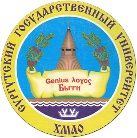 БЮДЖЕТНОЕ УЧРЕЖДЕНИЕ ВЫСШЕГО ОБРАЗОВАНИЯХАНТЫ - МАНСИЙСКОГО АВТОНОМНОГО ОКРУГА – ЮГРЫ«Сургутский государственный университет»ПРИКАЗ«_____» _____________20___г.		 			                           №________СургутО внесении дополнений в приказот ……. № ….. «О проведении конференции»Констатирующая часть (повторяется текст предыдущего приказа, который дополняется) ПРИКАЗЫВАЮ:Распорядительная частьВнести дополнения в приказ от ----------- №  ---------- «О проведении конференции»1. Дополнить п.1. П.1 изложить в следующей редакции: (далее по тексту)2.3. Контроль за исполнением приказа возложить на (ответств. лицо Ф.И.О.)Ректор                                                                                                   С. М. КосенокИсп: Ф. И. О.К.т.: ____(внутренний)Оборотная сторона последнего листа приказаЛист согласованияВизы согласования:Распределить:Например: ПЭО – 1 экз.УБУ – 1 экз.ИГОиС – 1 экз.ДолжностьСогласовано                                Примечание                       Административный отделФ. И. О. ___________________                            ____________________                  подпись___________________
расшифровка  подписиПроректор (указывается по направлению)Ф. И. О.___________________                             ____________________подпись___________________
расшифровка  подписиГлавный бухгалтерФ. И. О.___________________                            ____________________подпись___________________
расшифровка  подписи